ПОЯСНЮВАЛЬНА ЗАПИСКА№ ПЗН-61822 від 07.02.2024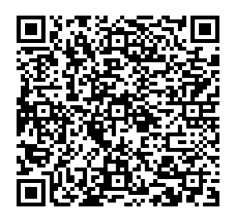 до проєкту рішення Київської міської ради:Про надання ТОВАРИСТВУ З ОБМЕЖЕНОЮ ВІДПОВІДАЛЬНІСТЮ «ПРОЕКТНО-БУДІВЕЛЬНА ФІРМА «БУДІВЕЛЬНІ ІНВЕСТИЦІЇ» дозволу на розроблення проєкту землеустрою щодо відведення земельних ділянок у оренду для розміщення та обслуговування лінійних об'єктів інженерної та транспортної інфраструктури (заїзди, виїзди) на просп. Броварському біля станції метро «Чернігівська» у Деснянському районі міста КиєваЮридична особа:Відомості про земельні ділянки (кадастрові номери 8000000000:62:160:0005; 8000000000:62:160:0006).3. Обґрунтування прийняття рішення.На клопотання зацікавленої особи відповідно до статей 9, 123 Земельного кодексу України та Порядку набуття прав на землю із земель комунальної власності у місті Києві, затвердженого рішенням Київської міської ради від 20.04.2017 № 241/2463, Департаментом земельних ресурсів виконавчого органу Київської міської ради (Київської міської державної адміністрації) розроблено проєкт рішення Київської міської ради.4. Мета прийняття рішення.Метою прийняття рішення є забезпечення реалізації встановленого Земельним кодексом України права особи на оформлення права користування на земельні ділянки.5. Особливі характеристики ділянок.6. Стан нормативно-правової бази у даній сфері правового регулювання.Загальні засади та порядок отримання дозволу на розроблення документації із землеустрою визначено статтями 9, 123 Земельного кодексу України.Проект рішення не містить інформацію з обмеженим доступом у розумінні статті 6 Закону України «Про доступ до публічної інформації».Проєкт рішення не стосується прав і соціальної захищеності осіб з інвалідністю та не матиме впливу на життєдіяльність цієї категорії.7. Фінансово-економічне обґрунтування.Реалізація рішення не потребує додаткових витрат міського бюджету.8. Прогноз соціально-економічних та інших наслідків прийняття рішення.Наслідками прийняття розробленого проєкту рішення стане реалізація зацікавленою особою своїх прав щодо користування земельними ділянками.Доповідач: директор Департаменту земельних ресурсів Валентина ПЕЛИХ. Назва	ТОВАРИСТВО З ОБМЕЖЕНОЮ ВІДПОВІДАЛЬНІСТЮ «ПРОЕКТНО-БУДІВЕЛЬНА ФІРМА «БУДІВЕЛЬНІ ІНВЕСТИЦІЇ» Перелік засновників (учасників) юридичної особиАКЦІОНЕРНЕ ТОВАРИСТВО «ЗАКРИТИЙ НЕДИВЕРСИФІКОВАНИЙ ВЕНЧУРНИЙ КОРПОРАТИВНИЙ ІНВЕСТИЦІЙНИЙ ФОНД «БРАНКО»місто Київ, вул. Короленківська,  Кінцевий бенефіціарний   власник (контролер)КЕРЗНЕР ОФЕР01001, місто Київ, вул. Хрещатик Клопотаннявід 23.01.2024 № 495016295 Місце розташування (адреса)м. Київ, р-н Деснянський, на просп. Броварському біля станції метро «Чернігівська» Площі0,1101 га; 0,1078 га Вид та термін користуванняоренда Заявлене цільове призначеннядля розміщення та обслуговування лінійних об'єктів інженерної та транспортної інфраструктури (заїзди, виїзди) Наявність будівель і споруд   на ділянках:Земельні ділянки вільні від забудови та будуть використовуватися для забезпечення під’їзду до основної земельної ділянки площею 1,818 га з кадастровим номером 8000000000:62:160:0007, яка перебуває в оренді до 19.12.2028 ТОВ «ПРОЕКТНО-БУДІВЕЛЬНА ФІРМА «БУДІВЕЛЬНІ ІНВЕСТИЦІЇ» для будівництва, експлуатації та обслуговування торговельно-побутового комплексу на підставі рішення Київської міської ради  від 10.07.2003                     № 638/798 та договору оренди земельної ділянки                                   від 19.12.2003 № 62-6-00116 (право оренди земельної ділянки зареєстровано в Державному реєстрі речових прав на нерухоме майно 13.12.2021, номер запису про інше речове право 45635853). Наявність ДПТ:Детальний план території відсутній. Функціональне призначення   згідно з Генпланом:Відповідно до Генерального плану міста Києва, затвердженого рішенням Київської міської ради                                           від 28.03.2002 № 370/1804, земельні ділянки за функціональним призначенням належать до території вулиць і доріг. Правовий режим:Земельні ділянки належать до земель комунальної власності територіальної громади міста Києва. Розташування в зеленій зоні:Земельні ділянки не входять до зеленої зони.Інші особливості:Земельні ділянки розташовані в межах червоних ліній.Пунктом 59 рішення Київської міської ради  від 10.07.2003 № 638/798 ТОВ «ПРОЕКТНО-БУДІВЕЛЬНА ФІРМА «БУДІВЕЛЬНІ ІНВЕСТИЦІЇ» передані в оренду на 5 років земельні ділянки площею 0,1101 га (кадастровий номер 8000000000:62:160:0005) та площею 0,1078 га (кадастровий номер 8000000000:62:160:0006) для будівництва, експлуатації та обслуговування торговельно-побутового комплексу на просп. Броварському біля станції метро «Чернігівська» у Деснянському районі м. Києва (договір оренди земельних ділянок від 19.12.2003 № 62-6-00117, термін дії якого до 19.12.2008).Рішенням Київської міської ради від 02.04.2009 № 205/1261 поновлено на 5 років з 20.12.2008 договір оренди земельних ділянок від 19.12.2003 № 62-6-00117 (додаткова угода                   від 16.07.2009 № 62-6-00524).Рішенням Київської міської ради від 11.03.2021 № 557/598 поновлено на 5 років вищезазначений договір та укладено договір про укладення договору оренди земельної ділянки на новий строк від 04.10.2021 № 927.Постановою Касаційного господарського суду у складі Верховного Суду від 20.09.2023 у справі                                               № 910/3453/22  витребувано з володіння Товариства з обмеженою відповідальністю «Проектно-будівельна фірма «Будівельні інвестиції» на користь територіальної громади в особі Київради земельні ділянки з кадастровими номерами: 8000000000:62:160:0005 та 8000000000:62:160:0006.Окрім того, в зазначеній постанові суд дійшов до висновку про нікчемність договору  про укладення договору оренди земельної ділянки на новий строк від 04.10.2021 № 927.Зазначаємо, що Департамент земельних ресурсів                 не може перебирати на себе повноваження Київської міської ради та приймати рішення про надання дозволу або про відмову у наданні дозволу на розроблення проєкту землеустрою щодо відведення земельної ділянки, оскільки відповідно до  пункту 34 частини першої статті 26 Закону України «Про місцеве самоврядування в Україні» та статей 9, 122 Земельного кодексу України такі питання вирішуються виключно на пленарних засіданнях сільської, селищної, міської ради.Зазначене підтверджується, зокрема, рішеннями Верховного Суду від 28.04.2021 у справі № 826/8857/16,                 від 17.04.2018 у справі № 826/8107/16, від 16.09.2021 у справі № 826/8847/16.Зважаючи на вказане, цей проєкт рішення направляється для подальшого розгляду Київською міською радою відповідно до її Регламенту.Директор Департаменту земельних ресурсівВалентина ПЕЛИХ